Leave No Trace Ireland TidyTowns Award 2021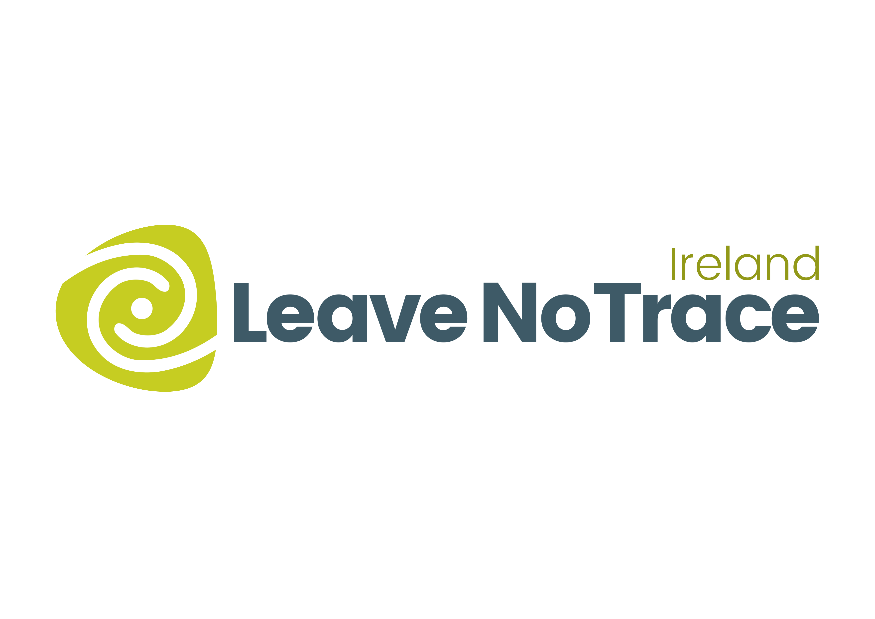 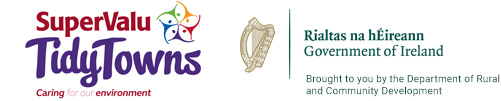 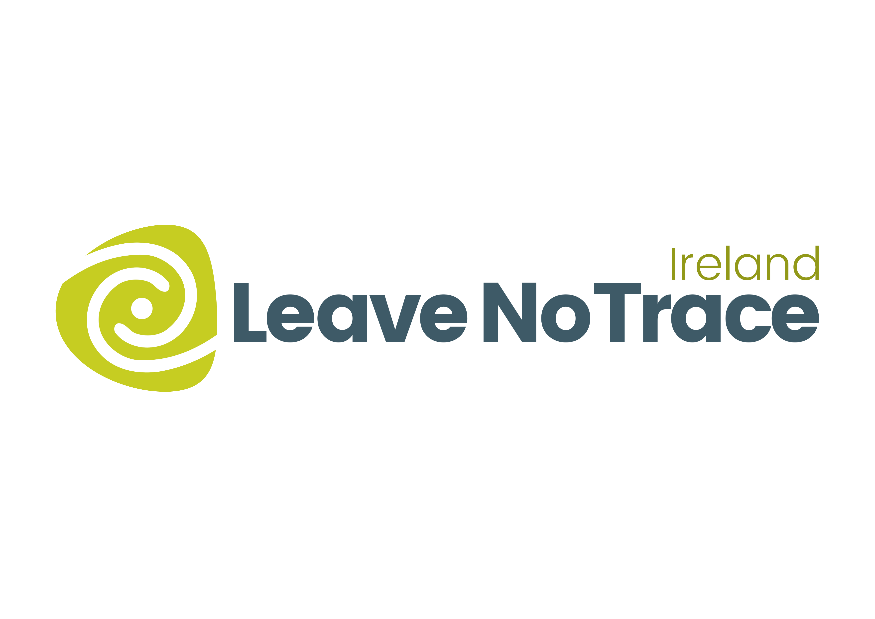 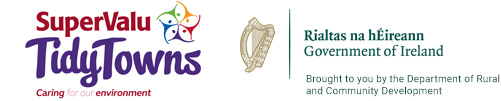 Entry FormSection A Name of TidyTowns Committee and County: Contact name and phone number: Email address: Postal Address: Population of your town: Data ProtectionI confirm that my contact details as above may be used in communications relating to the Leave No Trace Ireland Tidy Towns Award. Any personal information which I provide in this way is not made available to any third parties, save as required by law, and is used only in line with the purpose for which I provided it. Any personal information which I provide will be treated in accordance with the General Data Protection Regulation.Please tick your consent to process your data for this application Please tick your consent here if you wish to receive updates from Leave no Trace Ireland  Section B1. Outline what actions have been taken in your community to raise awareness of the Leave No Trace Ireland principles in outdoor areas or events. (30 marks)2. Outline how your committee engaged other organisations in the community i.e., business, volunteers to deliver the above actions. (20 marks)3. What impact have your activities promoting the ethos of Leave No Trace in your community had on the local environment? How has your community promoted this? (30 marks)4. Briefly highlight any future plans you have to incorporate Leave No Trace Principles in your community. (20 marks)